Manuscript Template(Times New Romans, 16 pts, Bold, Centered)Author1, Author2 , Author3Author1 Affiliation  email addressAuthor2 Affiliation  email addressAuthor3 Affiliation  email addressAbstract (Times new Roman, 10pts, should strictly follow the format illustrated below)Context: This should state the motivation for carrying out the research work and the problem the researcher intends to address in the work. Objective: This section should explicitly and clearly state the objectives of the work. Method: The author should describe the scientific methods/ approaches applied to carry out the research work or to perform experiments. Results: The actual results after experimentation should be stated quantitatively and the major findings should be summarized. Conclusions: This clause should state the interpretation or the implication of the results and recommendations. The abstract should be informative and completely self-explanatory, and must be in one paragraph between 100 – 250 words in length. (Times New Roman, 10pts)Keywords (Times New Roman, Bold, 10pts): 4-6 keywords for the study should be provided (Times New Roman, 10pts) Introduction (Times New Roman, bold, 10pts applies to all titles)The introduction should provide a clear statement of the problem, by introducing the concepts and  background of the problem with its relevance to the earlier works in the chosen area. The relevant literature on the subject should be reviewed and the proposed approach or solution should be clearly stated in form of contribution. The introduction should be understandable to the readers from any scientific or related areas. The main body of the work should be formatted in double column using single space, Times New Romans and 10 font size. Headings and subheadings are numbered accordingly and written in bold using Sentence Case.   Materials and methodologies Materials and methodologies (methods of study) should be complete enough to be adaptable to real problems. Relationship between the present and previous procedures and the important modifications in the present procedures should be clearly described. Algorithms should be presented in the standard format captioned as listing with input, output and procedure segments put in a text box. EquationsAll equations must be formatted using equation editor. Equations are aligned to the left and numbered, and they must be referred to in the body of the work using the format Eq.    followed by the number of the equation enclosed in parenthesis.  Tables and figuresTables should span two columns, be centred and numbered consecutively in Arabic numerals each with a short descriptive caption at the top. Tables should be referred to in the body of the work using the format, for example, Table 1 shows test model specifications and their conditions. All tables should be presented using the  style provided in Table 1. Figures or illustrations should be centred and numbered sequentially in Arabic numerals, each with a brief descriptive caption below the figure/illustration. Figures should be referred to in the main body using the format Figure followed by the figure/illustration number. For example Figure 1 shows the acceptable representation of a figure/illustration. For better clarity all figures/illustrations should be presented in one column. ResultsResults should be presented with clarity and precision. It should be written in form of a report about the findings of the author’s experiments or investigation. Results should be illustrated with figures or tables where necessary and should follow the format specified in section 2.2.3.1 References and citation All references and citations should follow APA 6.7 format. In the text, a work is cited by means of author’s surname followed by year of publication in parentheses. For example, COVID 19 has been declared a pandemic of international concern (Kareyo & Businge, 2020). DiscussionThe Discussion should interpret the findings in view of the results obtained and the results in the literature. Discussions should clearly state the specific contributions made by the research work to the body of knowledge in the area or field of interest. ConclusionsConclusion should summarize the entire work and state the important implications and application area of the work. Future works and extension from the current works can also be provided in the conclusion.ReferencesAPA 6 Referencing Style(Times New Romans, 10pts)AcknowledgementAcknowledgement of financial support can be stated here. Any other technical assistance rendered by any agency/body/individual may be acknowledged.Authors Biography (Optional)A brief biography of each authors can be provided as shown below.Author is currently a Lecturer in the department of Information Technology, School of Mathematics and Computing, Kampala International university. He obtained a Bachelor of Information Technology Degree 2016 and Master  of Information technology in 2019 at Kampala International university, Kampala, Uganda. His research interests are Internet of Things, Big Data Analytics.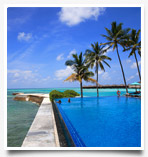 